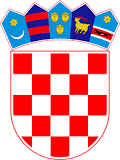 REPUBLIKA HRVATSKASISAČKO-MOSLVAČKA ŽUPANIJAOPĆINA LIPOVLJANIOPĆINSKO VIJEĆE KLASA: 320-02/21-01/01URBROJ:2176/13-01-21-03Lipovljani, 28. listopad 2021. godineNa temelju članka 31. stavka 12. Zakona o poljoprivrednom zemljištu („Narodne novine“ br. 20/18, 115/18 i 98/19) i članka 26. Statuta Općine Lipovljani („Službeni vjesnik“ br. 14/21), a na prijedlog Povjerenstva za zakup i prodaju poljoprivrednog zemljišta u vlasništvu Republike Hrvatske na području Općine Lipovljani, Općinsko vijeće Općine Lipovljani na 4. sjednici održanoj 28. listopada 2021. godine donosiODLUKUo izboru najpovoljnije ponude na natječaju za zakup poljoprivrednog zemljišta uvlasništvu Republike Hrvatske na području Općine LipovljaniČlanak 1.Općinsko vijeće Općine Lipovljani prihvaća kao najpovoljnije ponude za zakup poljoprivrednog zemljišta u vlasništvu Republike Hrvatske koje su pristigle na Javni natječaj za zakup poljoprivrednog zemljišta u vlasništvu Republike Hrvatske na području Općine Lipovljani, KLASA: 320-02/21-01/01, UBRBOJ: 2176/13-01-21-02 (objavljen dana 06. travnja 2021. godine, na oglasnoj ploči Općine Lipovljani i na web stranici Općine Lipovljani  kako slijedi:PTC 2 (k.č. br. 743 k.o. Kraljeva Velika) UKUPNA POVRŠINA 1,234 ha za koju je zaprimljena 1 ponuda, daje se u zakup na 25 godina ponuditelju:Sveučilište u Zagrebu Fakultet šumarstva i drvne tehnologije, Svetošimunska cesta 23, Zagreb, OIB 07699719217, prema kriteriju iz članka 36. stavka 1. točke f) Zakona po godišnjoj zakupnini u iznosu od 400,00 kn.PTC 3 (k.č. br. 744, 745, 746, 747, 748 k.o. Kraljeva Velika) UKUPNA POVRŠINA 2,7988 ha za koju je zaprimljena 1 ponuda, daje se u zakup na 25 godina ponuditelju:Sveučilište u Zagrebu Fakultet šumarstva i drvne tehnologije, Svetošimunska cesta 23, Zagreb, OIB 07699719217, prema kriteriju iz članka 36. stavka 1. točke f) Zakona po godišnjoj zakupnini u iznosu od 750,00 kn.PTC 4 (k.č. br. 786, 787 k.o. Kraljeva Velika) UKUPNA POVRŠINA 1,7781 ha za koju je zaprimljena 1 ponuda, daje se u zakup na 25 godina ponuditelju:Sveučilište u Zagrebu Fakultet šumarstva i drvne tehnologije, Svetošimunska cesta 23, Zagreb, OIB 07699719217, prema kriteriju iz članka 36. stavka 1. točke f) Zakona po godišnjoj zakupnini u iznosu od 550,00 kn.PTC 6 (k.č. br. 789, 790 k.o. Kraljeva Velika) UKUPNA POVRŠINA 0,7387 ha za koju je zaprimljena 1 ponuda, daje se u zakup na 25 godina ponuditelju:Sveučilište u Zagrebu Fakultet šumarstva i drvne tehnologije, Svetošimunska cesta 23, Zagreb, OIB 07699719217, prema kriteriju iz članka 36. stavka 1. točke f) Zakona po godišnjoj zakupnini u iznosu od 205,00 kn.PTC 7 (k.č. br. 803, 804 k.o. Kraljeva Velika) UKUPNA POVRŠINA 3,3809 ha za koju je zaprimljena 1 ponuda, daje se u zakup na 25 godina ponuditelju:Sveučilište u Zagrebu Fakultet šumarstva i drvne tehnologije, Svetošimunska cesta 23, Zagreb, OIB 07699719217, prema kriteriju iz članka 36. stavka 1. točke f) Zakona po godišnjoj zakupnini u iznosu od 1150,00 kn.PTC 8 (k.č. br. 899 k.o. Kraljeva Velika) UKUPNA POVRŠINA 3,0507 ha za koju je zaprimljena 1 ponuda, daje se u zakup na 25 godina ponuditelju:Sveučilište u Zagrebu Fakultet šumarstva i drvne tehnologije, Svetošimunska cesta 23, Zagreb, OIB 07699719217, prema kriteriju iz članka 36. stavka 1. točke f) Zakona po godišnjoj zakupnini u iznosu od 850,00 kn.PTC 9 (k.č. br. 905 k.o. Kraljeva Velika) UKUPNA POVRŠINA 0,6772 ha za koju je zaprimljena 1 ponuda, daje se u zakup na 25 godina ponuditelju:Sveučilište u Zagrebu Fakultet šumarstva i drvne tehnologije, Svetošimunska cesta 23, Zagreb, OIB 07699719217, prema kriteriju iz članka 36. stavka 1. točke f) Zakona po godišnjoj zakupnini u iznosu od 200,00 kn.PTC 10 (k.č. br. 906 k.o. Kraljeva Velika) UKUPNA POVRŠINA 0,3856 ha za koju je zaprimljena 1 ponuda, daje se u zakup na 25 godina ponuditelju:Sveučilište u Zagrebu Fakultet šumarstva i drvne tehnologije, Svetošimunska cesta 23, Zagreb, OIB 07699719217, prema kriteriju iz članka 36. stavka 1. točke f) Zakona po godišnjoj zakupnini u iznosu od 100,00 kn.PTC 11 (k.č. br. 930 k.o. Kraljeva Velika) UKUPNA POVRŠINA 0,2273 ha za koju je zaprimljena 1 ponuda, daje se u zakup na 25 godina ponuditelju:Sveučilište u Zagrebu Fakultet šumarstva i drvne tehnologije, Svetošimunska cesta 23, Zagreb, OIB 07699719217, prema kriteriju iz članka 36. stavka 1. točke f) Zakona po godišnjoj zakupnini u iznosu od 100,00 kn.PTC 12 (k.č. br. 940, 941 k.o. Kraljeva Velika) UKUPNA POVRŠINA 0,6082 ha za koju je zaprimljena 1 ponuda, daje se u zakup na 25 godina ponuditelju:Sveučilište u Zagrebu Fakultet šumarstva i drvne tehnologije, Svetošimunska cesta 23, Zagreb, OIB 07699719217, prema kriteriju iz članka 36. stavka 1. točke f) Zakona po godišnjoj zakupnini u iznosu od 160,00 kn.PTC 13 (k.č. br. 957, 958 k.o. Kraljeva Velika) UKUPNA POVRŠINA 0,4927 ha za koju je zaprimljena 1 ponuda, daje se u zakup na 25 godina ponuditelju:Sveučilište u Zagrebu Fakultet šumarstva i drvne tehnologije, Svetošimunska cesta 23, Zagreb, OIB 07699719217, prema kriteriju iz članka 36. stavka 1. točke f) Zakona po godišnjoj zakupnini u iznosu od 200,00 kn.PTC 14 (k.č. br. 971 k.o. Kraljeva Velika) UKUPNA POVRŠINA 0,4460 ha za koju je zaprimljena 1 ponuda, daje se u zakup na 25 godina ponuditelju:Sveučilište u Zagrebu Fakultet šumarstva i drvne tehnologije, Svetošimunska cesta 23, Zagreb, OIB 07699719217, prema kriteriju iz članka 36. stavka 1. točke f) Zakona po godišnjoj zakupnini u iznosu od 150,00 kn.PTC 15 (k.č. br. 1160 k.o. Kraljeva Velika) UKUPNA POVRŠINA 1,1269 ha za koju je zaprimljena 1 ponuda, daje se u zakup na 25 godina ponuditelju:Sveučilište u Zagrebu Fakultet šumarstva i drvne tehnologije, Svetošimunska cesta 23, Zagreb, OIB 07699719217, prema kriteriju iz članka 36. stavka 1. točke f) Zakona po godišnjoj zakupnini u iznosu od 350,00 kn.PTC 16 (k.č. br. 1293, 1294, 1295, 1296, 1297, 1300, 1304, 1306, 1307, 1308, 1310, 1311, 1312, 1313, 1314, 1315, 1316, 1317, 1318, 1319, 1320, 1321, 1322, 1323, 1324, 1298/1, 1298/2, 1299/1, 1301/1, 1301/2, 1302/1, 1302/2, 1303/1, 1305/1, 1305/2, 1305/3, 1305/4 ,1309/1, 1309/2 k.o. Kraljeva Velika) UKUPNA POVRŠINA 25,0232 ha za koju su zaprimljene 2 ponude, daje se u zakup na 25 godina ponuditelju:OPG Štrban Damir, Kralja Tomislava 29, Lipovljani OIB 15681315171, prema kriteriju iz članka 36. stavka 1. točke b) Zakona po godišnjoj zakupnini u iznosu od 14.963,84 kn.PTC 17 (k.č. br. 1336, 1337, 1338 k.o. Kraljeva Velika) UKUPNA POVRŠINA 1,4221 ha za koju su zaprimljene 2 ponude, daje se u zakup na 25 godina ponuditelju:OPG Štrban Damir, Kralja Tomislava 29, Lipovljani OIB 15681315171, prema kriteriju iz članka 36. stavka 1. točke b) Zakona po godišnjoj zakupnini u iznosu od 850,40 kn.PTC 18 (k.č. br. 1359 k.o. Kraljeva Velika) UKUPNA POVRŠINA 0,2856 ha za koju je zaprimljena 1 ponuda, daje se u zakup na 25 godina ponuditelju:Korina proizvodnja d.o.o., Radnička ulica 14a, Rajić, OIB 49172896305, prema kriteriju iz članka 36. stavka 1. točke f) Zakona po godišnjoj zakupnini u iznosu od 170,78 kn.PTC 19 (k.č. br. 1372 k.o. Kraljeva Velika) UKUPNA POVRŠINA 1,0373 ha za koju su zaprimljene 2 ponude, daje se u zakup na 25 godina ponuditelju:Korina proizvodnja d.o.o., Radnička ulica 14a, Rajić, OIB 49172896305, prema kriteriju iz članka 36. stavka 1. točke b) Zakona po godišnjoj zakupnini u iznosu od 620,30 kn.PTC 20 (k.č. br. 1378 k.o. Kraljeva Velika) UKUPNA POVRŠINA 0,5650 ha za koju je zaprimljena 1 ponuda, daje se u zakup na 25 godina ponuditelju:Korina proizvodnja d.o.o., Radnička ulica 14a, Rajić, OIB 49172896305, prema kriteriju iz članka 36. stavka 1. točke b) Zakona po godišnjoj zakupnini u iznosu od 337,88 kn.PTC 21 (k.č. br. 1383 k.o. Kraljeva Velika) UKUPNA POVRŠINA 0,5831 ha za koju su zaprimljene 2 ponude, daje se u zakup na 25 godina ponuditelju:Korina proizvodnja d.o.o., Radnička ulica 14a, Rajić, OIB 49172896305, prema kriteriju iz članka 36. stavka 1. točke b) Zakona po godišnjoj zakupnini u iznosu od 348,70 kn.PTC 22 (k.č. br. 1393 k.o. Kraljeva Velika) UKUPNA POVRŠINA 0,1115 ha za koju su zaprimljene 2 ponude, daje se u zakup na 25 godina ponuditelju:Korina proizvodnja d.o.o., Radnička ulica 14a, Rajić, OIB 49172896305, prema kriteriju iz članka 36. stavka 1. točke b) Zakona po godišnjoj zakupnini u iznosu od 66,68 kn.PTC 23 (k.č. br. 1401, 1402, 1403, 1404 k.o. Kraljeva Velika) UKUPNA POVRŠINA 0,6776 ha za koju su zaprimljene 2 ponude, daje se u zakup na 25 godina ponuditelju:Korina proizvodnja d.o.o., Radnička ulica 14a, Rajić, OIB 49172896305, prema kriteriju iz članka 36. stavka 1. točke b) Zakona po godišnjoj zakupnini u iznosu od 405,22 kn.PTC 24 (k.č. br. 1409 k.o. Kraljeva Velika) UKUPNA POVRŠINA 0,7967 ha za koju je zaprimljena 1 ponuda, daje se u zakup na 25 godina ponuditelju:Korina proizvodnja d.o.o., Radnička ulica 14a, Rajić, OIB 49172896305, prema kriteriju iz članka 36. stavka 1. točke b) Zakona po godišnjoj zakupnini u iznosu od 476,42 kn.PTC 25 (k.č. br. 1428, 1429 k.o. Kraljeva Velika) UKUPNA POVRŠINA 1,6006 ha za koju je zaprimljena 1 ponuda, daje se u zakup na 25 godina ponuditelju:Korina proizvodnja d.o.o., Radnička ulica 14a, Rajić, OIB 49172896305, prema kriteriju iz članka 36. stavka 1. točke b) Zakona po godišnjoj zakupnini u iznosu od 957,16 kn.PTC 26 (k.č. br. 1440, 1441, 1442, 1443, 1444, 1445, 1446, 1447, 1448, 1449, 1450, 1451, 1452, 1453, 1454, 1457, 1455/1, 1456/1 k.o. Kraljeva Velika) UKUPNA POVRŠINA 7,5339 ha za koju je zaprimljena 1 ponuda, daje se u zakup na 25 godina ponuditelju:Poljoprivredni obrt Kopecki, vl. Anđelko Kopecki., Industrijska 18, Lipovljani, OIB 66202532148, prema kriteriju iz članka 36. stavka 1. točke b) Zakona po godišnjoj zakupnini u iznosu od 2.305,00 kn.PTC 27 (k.č. br. 1458, 1460, 1461, 1462, 1463, 1459/1, 1459/2 k.o. Kraljeva Velika) UKUPNA POVRŠINA 3,1278 ha za koju je zaprimljena 1 ponuda, daje se u zakup na 25 godina ponuditelju:Poljoprivredni obrt Kopecki, vl. Anđelko Kopecki., Industrijska 18, Lipovljani, OIB 66202532148, prema kriteriju iz članka 36. stavka 1. točke b) Zakona po godišnjoj zakupnini u iznosu od 950,00 kn.PTC 28 (k.č. br. 1478 k.o. Kraljeva Velika) UKUPNA POVRŠINA 0,6356 ha za koju je zaprimljena 1 ponuda, daje se u zakup na 25 godina ponuditelju:Korina proizvodnja d.o.o., Radnička ulica 14a, Rajić, OIB 49172896305, prema kriteriju iz članka 36. stavka 1. točke b) Zakona po godišnjoj zakupnini u iznosu od 380,08 kn.PTC 30 (k.č. br. 1486k.o. Kraljeva Velika) UKUPNA POVRŠINA 0,5251 ha za koju je zaprimljena 1 ponuda, daje se u zakup na 25 godina ponuditelju:OPG Karlo Hubak, Josipa Kozarca 31, Lipovljani, OIB 44129109869, prema kriteriju iz članka 36. stavka 1. točke c) Zakona po godišnjoj zakupnini u iznosu od 314,00 kn.PTC 31 (k.č. br. 1487, 1489, 1490, 1491, 1492, 1493, 1494, 1495, 1496 k.o. Kraljeva Velika) UKUPNA POVRŠINA 6,8683 ha za koju su zaprimljene 2 ponude, daje se u zakup na 25 godina ponuditelju:OPG Štrban Damir, Kralja Tomislava 29, Lipovljani OIB 15681315171, prema kriteriju iz članka 36. stavka 1. točke b) Zakona po godišnjoj zakupnini u iznosu od 4.003,90 kn.PTC 32 (k.č. br. 1488 k.o. Kraljeva Velika) UKUPNA POVRŠINA 0,6564 ha za koju su zaprimljene 2 ponude, daje se u zakup na 25 godina ponuditelju:OPG Štrban Damir, Kralja Tomislava 29, Lipovljani OIB 15681315171, prema kriteriju iz članka 36. stavka 1. točke b) Zakona po godišnjoj zakupnini u iznosu od 392,52 knPTC 33 (k.č. br. 1547 k.o. Kraljeva Velika) UKUPNA POVRŠINA 1,11 ha za koju je zaprimljena 1 ponuda, daje se u zakup na 25 godina ponuditelju:OPG Karlo Hubak, Josipa Kozarca 31, Lipovljani, OIB 44129109869, prema kriteriju iz članka 36. stavka 1. točke c) Zakona po godišnjoj zakupnini u iznosu od 261,96 kn.PTC 34 (k.č. br. 1642, 1643, 1645, 1639/2, 1641/2, 1646/2 k.o. Kraljeva Velika) UKUPNA POVRŠINA 1,3225 ha za koju su zaprimljene 5 ponuda, daje se u zakup na 25 godina ponuditelju:OPG Štrban Damir, Kralja Tomislava 29, Lipovljani OIB 15681315171, prema kriteriju iz članka 36. stavka 1. točke b) Zakona po godišnjoj zakupnini u iznosu od 790,86 knPTC 35 (k.č. br. 1648, 1646/1, 1650/3, 1652/1, 1652/3 k.o. Kraljeva Velika) UKUPNA POVRŠINA 0,615 ha za koju su zaprimljene 5 ponuda, daje se u zakup na 25 godina ponuditelju:Transport i mehanizacija, vl. Tomislav Sopić, Kutinska 20, Lipovljani, OIB 99490723070, prema kriteriju iz članka 36. stavka 1. točke b) Zakona po godišnjoj zakupnini u iznosu od 367,78 knPTC 36 (k.č. br. 1837 k.o. Kraljeva Velika) UKUPNA POVRŠINA 0,1151 ha za koju su zaprimljene 7 ponuda, daje se u zakup na 25 godina ponuditelju:Transport i mehanizacija, vl. Tomislav Sopić, Kutinska 20, Lipovljani, OIB 99490723070 prema kriteriju iz članka 36. stavka 1. točke b) Zakona po godišnjoj zakupnini u iznosu od 68,82 knPTC 37 (k.č. br. 1838, 1892, 1893, 1894, 1895, 1896, 1899, 1900, 1901, 1902, 1903, 1905, 1906, 1907, 1839/2, 1840/2, 1891/1, 1891/2, 1891/3, 1891/4, 1908/2  k.o. Kraljeva Velika) UKUPNA POVRŠINA 10,386 ha za koju su zaprimljene 7 ponuda, daje se u zakup na 25 godina ponuditelju:Transport i mehanizacija, vl. Tomislav Sopić, Kutinska 20, Lipovljani, OIB 99490723070 prema kriteriju iz članka 36. stavka 1. točke b) Zakona po godišnjoj zakupnini u iznosu od 6.116,24 knPTC 38 (k.č. br. 1864, 1865, 1866, 1867, 1868, 1869, 1871, 1872, 1873, 1874, 1875, 1876, 1877, 1878, 1879, 1880, 1881, 1882, 1882, 1886, 1890, 1862/4, 1863/1, 1883/1, 1884/1, 1885/1, 1888/1, 1889/1, 1889/2   k.o. Kraljeva Velika) UKUPNA POVRŠINA 11,7855 ha za koju su zaprimljene 7 ponuda, daje se u zakup na 25 godina ponuditelju:OPG Dalibor Horčička, Slavonska 83, Međurić, Banova Jaruga, OIB 42027363842 prema kriteriju iz članka 36. stavka 1. točke b) Zakona po godišnjoj zakupnini u iznosu od 7.047,76 knPTC 41 (k.č. br. 1483/2 k.o. Kraljeva Velika) UKUPNA POVRŠINA 0,3884 ha za koju je zaprimljena 1 ponuda, daje se u zakup na 25 godina ponuditelju:Korina proizvodnja d.o.o., Radnička ulica 14a, Rajić, OIB 49172896305, prema kriteriju iz članka 36. stavka 1. točke b) Zakona po godišnjoj zakupnini u iznosu od 232,26 kn.PTC 43 (k.č. br. 1653/2, 1654/2k.o. Kraljeva Velika) UKUPNA POVRŠINA 0,05611 ha za koju je zaprimljeno 6 ponuda, daje se u zakup na 25 godina ponuditelju:OPG Karlo Hubak, Josipa Kozarca 31, Lipovljani, OIB 44129109869, prema kriteriju iz članka 36. stavka 1. točke c) Zakona po godišnjoj zakupnini u iznosu od 25,82 kn.PTC 44 (k.č. br. 1664/1, 1665/1, 1666/1   k.o. Kraljeva Velika) UKUPNA POVRŠINA 0,3204 ha za koju su zaprimljene 7 ponuda, daje se u zakup na 25 godina ponuditelju:OPG Dalibor Horčička, Slavonska 83, Međurić, Banova Jaruga, OIB 42027363842 prema kriteriju iz članka 36. stavka 1. točke b) Zakona po godišnjoj zakupnini u iznosu od 191,60 knPTC 45 (k.č. br. 1790/2 k.o. Kraljeva Velika) UKUPNA POVRŠINA 0,1949 ha za koju je zaprimljena 1 ponuda, daje se u zakup na 25 godina ponuditelju:Transport i mehanizacija, vl. Tomislav Sopić, Kutinska 20, Lipovljani, OIB 99490723070, prema kriteriju iz članka 36. stavka 1. točke e) Zakona po godišnjoj zakupnini u iznosu od 89,66 knPTC 46 (k.č. br. 3251/2 k.o. Lipovljani) UKUPNA POVRŠINA 0,0813 ha za koju je zaprimljena 1 ponuda, daje se u zakup na 25 godina ponuditelju:Poljoprivredni obrt Kopecki, vl. Anđelko Kopecki., Industrijska 18, Lipovljani, OIB 66202532148, prema kriteriju iz članka 36. stavka 1. točke e) Zakona po godišnjoj zakupnini u iznosu od 20,00 kn.PTC 47 (k.č. br. 299/6 k.o. Krivaj) UKUPNA POVRŠINA 20 ha za koju su zaprimljene 6 ponuda, daje se u zakup na 25 godina ponuditelju:OPG Ivan Magdić, Krivaj 69, Krivaj, OIB 72195576907,  prema kriteriju iz članka 36. stavka 1. točke b) Zakona po godišnjoj zakupnini u iznosu od 11.960,00 knPTC 48 (k.č. br. 1832/4, 1834/2, 1835/2 k.o. Kraljeva Velika) UKUPNA POVRŠINA 0,0961 ha za koju su zaprimljene 6 ponuda, daje se u zakup na 25 godina ponuditelju:Transport i mehanizacija, vl. Tomislav Sopić, Kutinska 20, Lipovljani, OIB 99490723070 prema kriteriju iz članka 36. stavka 1. točke b) Zakona po godišnjoj zakupnini u iznosu od 44,20 knPTC 49 (k.č. br. 1836/2 k.o. Kraljeva Velika) UKUPNA POVRŠINA 0,0324 ha za koju je zaprimljeno 5 ponuda, daje se u zakup na 25 godina ponuditelju:Transport i mehanizacija, vl. Tomislav Sopić, Kutinska 20, Lipovljani, OIB 99490723070 prema kriteriju iz članka 36. stavka 1. točke b) Zakona po godišnjoj zakupnini u iznosu od 14,90 knPTC 50 (k.č. br. 1862/1, 1863/2, 1883/4  k.o. Kraljeva Velika) UKUPNA POVRŠINA 1,1776 ha za koju je zaprimljeno 7 ponuda, daje se u zakup na 25 godina ponuditelju:OPG Dalibor Horčička, Slavonska 83, Međurić, Banova Jaruga, OIB 42027363842 prema kriteriju iz članka 36. stavka 1. točke b) Zakona po godišnjoj zakupnini u iznosu od 642,72 knPTC 51 (k.č. br. 1883/2  k.o. Kraljeva Velika) UKUPNA POVRŠINA 0,0579 ha za koju je zaprimljena 1 ponuda, daje se u zakup na 25 godina ponuditelju:OPG Dalibor Horčička, Slavonska 83, Međurić, Banova Jaruga, OIB 42027363842 prema kriteriju iz članka 36. stavka 1. točke g) Zakona po godišnjoj zakupnini u iznosu od 34,62 knPTC 61 (k.č. br. 521, 522, 523, 524, 525/1  k.o. Krivaj) UKUPNA POVRŠINA 2,9827 ha za koju je zaprimljeno 4 ponuda, daje se u zakup na 25 godina ponuditelju:OPG Veljko Hubak, Naftaplinska 2a, Lipovljani, OIB 87211875520, prema kriteriju iz članka 36. stavka 1. točke b) Zakona po godišnjoj zakupnini u iznosu od 1.623,12 knPTC 63 (k.č. br. 543 k.o. Krivaj) UKUPNA POVRŠINA 0,3525 ha za koju je zaprimljena 1 ponuda, daje se u zakup na 25 godina ponuditelju:Sveučilište u Zagrebu Fakultet šumarstva i drvne tehnologije, Svetošimunska cesta 23, Zagreb, OIB 07699719217, prema kriteriju iz članka 36. stavka 1. točke f) Zakona po godišnjoj zakupnini u iznosu od 160,00 kn.PTC 64 (k.č. br. 675 k.o. Krivaj) UKUPNA POVRŠINA 1,2466 ha za koju je zaprimljeno 3 ponude, daje se u zakup na 25 godina ponuditelju:OPG Karlo Hubak, Josipa Kozarca 31, Lipovljani, OIB 44129109869, prema kriteriju iz članka 36. stavka 1. točke c) i dodatnom kriteriju iz članka 36. stavka 2. točke d) Zakona po godišnjoj zakupnini u iznosu od 573,44 knPTC 65 (k.č. br. 713 k.o. Krivaj) UKUPNA POVRŠINA 3,6585 ha za koju je zaprimljeno 6 ponuda, daje se u zakup na 25 godina ponuditelju:OPG Karlo Hubak, Josipa Kozarca 31, Lipovljani, OIB 44129109869, prema kriteriju iz članka 36. stavka 1. točke c) i dodatnom kriteriju iz članka 36. stavka 2. točke d) Zakona po godišnjoj zakupnini u iznosu od 1.841,76 knPTC 66 (k.č. br. 299/2 k.o. Krivaj) UKUPNA POVRŠINA 1,4415 ha za koju je zaprimljeno 4 ponude, daje se u zakup na 25 godina ponuditelju:OPG Nenad Krpan, Zagrebačka 122, Lipovljani, OIB 04727184407, prema kriteriju iz članka 36. stavka 1. točke c) i dodatnom kriteriju iz članka 36. stavka 2. točke f) Zakona po godišnjoj zakupnini u iznosu od 862,02 knPTC 67 (k.č. br. 299/6 k.o. Krivaj) UKUPNA POVRŠINA 15 ha za koju je zaprimljeno 7 ponuda, daje se u zakup na 25 godina ponuditelju:OPG Karlo Hubak, Josipa Kozarca 31, Lipovljani, OIB 44129109869, prema kriteriju iz članka 36. stavka 1. točke c) i dodatnom kriteriju iz članka 36. stavka 2. točke d) Zakona po godišnjoj zakupnini u iznosu od 8.970,00 knPTC 68 (k.č. br. 411/1, 412/1 k.o. Krivaj) UKUPNA POVRŠINA 3,3397 ha za koju je zaprimljeno 5 ponuda, daje se u zakup na 25 godina ponuditelju:OPG Ivan Magdić, Krivaj 69, Krivaj, OIB 72195576907,  prema kriteriju iz članka 36. stavka 1. točke c) i dodatnom kriteriju iz članka 36. stavka 2. točke f) Zakona po godišnjoj zakupnini u iznosu od 1.997,14 knPTC 69 (k.č. br. 433/3 k.o. Krivaj) UKUPNA POVRŠINA 0,3599 ha za koju je zaprimljena 1 ponuda, daje se u zakup na 25 godina ponuditelju:OPG Ivan Magdić, Krivaj 69, Krivaj, OIB 72195576907,  prema kriteriju iz članka 36. stavka 1. točke c) Zakona po godišnjoj zakupnini u iznosu od 165,56 knPTC 70 (k.č. br. 1464, 1465 k.o. Kraljeva Velika) UKUPNA POVRŠINA 0,5578 ha za koju je zaprimljeno 2 ponude, daje se u zakup na 25 godina ponuditelju:OPG Dražena Krpan, Zagrebačka 124, Lipovljani, OIB 10606475525,  prema kriteriju iz članka 36. stavka 1. točke c) Zakona po godišnjoj zakupnini u iznosu od 333,56 knPTC 72 (k.č. br. 83/2 k.o. Krivaj) UKUPNA POVRŠINA 0,2075 ha za koju je zaprimljena 1 ponuda, daje se u zakup na 25 godina ponuditelju:OPG Ivan Magdić, Krivaj 69, Krivaj, OIB 72195576907,  prema kriteriju iz članka 36. stavka 1. točke c) Zakona po godišnjoj zakupnini u iznosu od 124,08 knPTC 74 (k.č. br. 1604, 1605, 1603/3  k.o. Lipovljani) UKUPNA POVRŠINA 1,4726 ha za koju je zaprimljeno 4 ponude, daje se u zakup na 25 godina ponuditelju:OPG Veljko Hubak, Naftaplinska 2a, Lipovljani, OIB 87211875520, prema kriteriju iz članka 36. stavka 1. točke b) Zakona po godišnjoj zakupnini u iznosu od 835,16 knPTC 75 (k.č. br. 1817, 1816/1 k.o. Lipovljani) UKUPNA POVRŠINA 0,3557 ha za koju je zaprimljena 1 ponuda, daje se u zakup na 25 godina ponuditelju:Transport i mehanizacija, vl. Tomislav Sopić, Kutinska 20, Lipovljani, OIB 99490723070 prema kriteriju iz članka 36. stavka 1. točke b) Zakona po godišnjoj zakupnini u iznosu od 163,62 knPTC 77 (k.č. br. 1303/2  k.o. Kraljeva Velika) UKUPNA POVRŠINA 0,7967 ha za koju je zaprimljena 1 ponuda, daje se u zakup na 25 godina ponuditelju:OPG Karlo Hubak, Josipa Kozarca 31, Lipovljani, OIB 44129109869, prema kriteriju iz članka 36. stavka 1. točke c) Zakona po godišnjoj zakupnini u iznosu od 476,42 knPTC 79 (k.č. br. 2824, 2825, 2826, 2827, 2828, 2829, 2830, 2831, 2833, 2834, 2832/1, 2832/2 k.o. Lipovljani) UKUPNA POVRŠINA 5,6394 ha za koju je zaprimljeno 6 ponuda, daje se u zakup na 25 godina ponuditelju:Transport i mehanizacija, vl. Tomislav Sopić, Kutinska 20, Lipovljani, OIB 99490723070 prema kriteriju iz članka 36. stavka 1. točke b) Zakona po godišnjoj zakupnini u iznosu od 3.372,36 knPTC 80 (k.č. br. 2252, 2253, 2254/1 k.o. Lipovljani) UKUPNA POVRŠINA 0,8606 ha za koju je zaprimljeno 7 ponuda, daje se u zakup na 25 godina ponuditelju:Transport i mehanizacija, vl. Tomislav Sopić, Kutinska 20, Lipovljani, OIB 99490723070 prema kriteriju iz članka 36. stavka 1. točke b) Zakona po godišnjoj zakupnini u iznosu od 514,64 knPTC 81 (k.č. br. 2255, 2813, 2814, 2815, 2816, 2817, 2818, 2819, 2820, 2821, 2250/2, 2616/2, 2822/1, 2822/3, 2838/1, 2841/1, 2841/3, 2842/2 k.o. Lipovljani) UKUPNA POVRŠINA 9,9815 ha za koju je zaprimljeno 3 ponude, daje se u zakup na 25 godina ponuditelju:OPG Srečko Krpes, Piljenice 22, Piljenice, OIB 87621758563, prema kriteriju iz članka 36. stavka 1. točke b) Zakona po godišnjoj zakupnini u iznosu od 5.968,94 knPTC 82 (k.č. br. 2275  k.o. Lipovljani) UKUPNA POVRŠINA 0,4304 ha za koju je zaprimljeno 3 ponude, daje se u zakup na 25 godina ponuditelju:OPG Veljko Hubak, Naftaplinska 2a, Lipovljani, OIB 87211875520, prema kriteriju iz članka 36. stavka 1. točke b) Zakona po godišnjoj zakupnini u iznosu od 257,38 knPTC 83 (k.č. br. 2282, 2283 k.o. Lipovljani) UKUPNA POVRŠINA 0,7602 ha za koju je zaprimljeno 2 ponude, daje se u zakup na 25 godina ponuditelju:OPG Srečko Krpes, Piljenice 22, Piljenice, OIB 87621758563, prema kriteriju iz članka 36. stavka 1. točke b) Zakona po godišnjoj zakupnini u iznosu od 454,60 kn.PTC 84 (k.č. br. 2287 k.o. Lipovljani) UKUPNA POVRŠINA 0,6747 ha za koju je zaprimljeno 2 ponude, daje se u zakup na 25 godina ponuditelju:OPG Srečko Krpes, Piljenice 22, Piljenice, OIB 87621758563, prema kriteriju iz članka 36. stavka 1. točke b) Zakona po godišnjoj zakupnini u iznosu od 403,48 knPTC 85 (k.č. br. 2289, 2290  k.o. Lipovljani) UKUPNA POVRŠINA 0,9904 ha za koju je zaprimljeno 2 ponude, daje se u zakup na 25 godina ponuditelju:OPG Srečko Krpes, Piljenice 22, Piljenice, OIB 87621758563, prema kriteriju iz članka 36. stavka 1. točke b) Zakona po godišnjoj zakupnini u iznosu od 592,26 knPTC 86 (k.č. br. 2292, 2293 k.o. Lipovljani) UKUPNA POVRŠINA 0,5265 ha za koju je zaprimljeno 2 ponude, daje se u zakup na 25 godina ponuditelju:OPG Srečko Krpes, Piljenice 22, Piljenice, OIB 87621758563, prema kriteriju iz članka 36. stavka 1. točke b) Zakona po godišnjoj zakupnini u iznosu od 314,86 knPTC 87 (k.č. br. 2295, 2296, 2297, 2298  k.o. Lipovljani) UKUPNA POVRŠINA 1,2231 ha za koju je zaprimljeno 2 ponude, daje se u zakup na 25 godina ponuditelju:OPG Srečko Krpes, Piljenice 22, Piljenice, OIB 87621758563, prema kriteriju iz članka 36. stavka 1. točke b) Zakona po godišnjoj zakupnini u iznosu od 731,42 knPTC 88 (k.č. br. 2300, 2302, 2609, 2610, 2611, 2612, 2613  k.o. Lipovljani) UKUPNA POVRŠINA 1,4044 ha za koju je zaprimljeno 2 ponude, daje se u zakup na 25 godina ponuditelju:OPG Srečko Krpes, Piljenice 22, Piljenice, OIB 87621758563, prema kriteriju iz članka 36. stavka 1. točke b) Zakona po godišnjoj zakupnini u iznosu od 839,80 knPTC 89 (k.č. br. 2301  k.o. Lipovljani) UKUPNA POVRŠINA 0,7526 ha za koju je zaprimljeno 3 ponude, daje se u zakup na 25 godina ponuditelju:OPG Veljko Hubak, Naftaplinska 2a, Lipovljani, OIB 87211875520, prema kriteriju iz članka 36. stavka 1. točke b) Zakona po godišnjoj zakupnini u iznosu od 450,04 knPTC 93 (k.č. br. 2556  k.o. Lipovljani) UKUPNA POVRŠINA 0,0392 ha za koju je zaprimljena 1 ponuda, daje se u zakup na 25 godina ponuditelju:OPG Dalibor Horčička, Slavonska 83, Međurić, Banova Jaruga, OIB 42027363842 prema kriteriju iz članka 36. stavka 1. točke g) Zakona po godišnjoj zakupnini u iznosu od 23,44 knPTC 94 (k.č. br. 2608 k.o. Lipovljani) UKUPNA POVRŠINA 0,0309 ha za koju je zaprimljena 1 ponuda, daje se u zakup na 25 godina ponuditelju:OPG Dalibor Horčička, Slavonska 83, Međurić, Banova Jaruga, OIB 42027363842 prema kriteriju iz članka 36. stavka 1. točke g) Zakona po godišnjoj zakupnini u iznosu od 18,48 knPTC 95 (k.č. br. 2615 k.o. Lipovljani) UKUPNA POVRŠINA 0,0252 ha za koju je zaprimljeno 2 ponude, daje se u zakup na 25 godina ponuditelju:OPG Srečko Krpes, Piljenice 22, Piljenice, OIB 87621758563, prema kriteriju iz članka 36. stavka 1. točke b) Zakona po godišnjoj zakupnini u iznosu od 15,06 knPTC 96 (k.č. br. 2617 k.o. Lipovljani) UKUPNA POVRŠINA 0,0194 ha za koju je zaprimljena 1 ponuda, daje se u zakup na 25 godina ponuditelju:OPG Dalibor Horčička, Slavonska 83, Međurić, Banova Jaruga, OIB 42027363842 prema kriteriju iz članka 36. stavka 1. točke g) Zakona po godišnjoj zakupnini u iznosu od 11,60 knPTC 97 (k.č. br. 2687 k.o. Lipovljani) UKUPNA POVRŠINA 0,0457 ha za koju je zaprimljena 1 ponuda, daje se u zakup na 25 godina ponuditelju:OPG Dalibor Horčička, Slavonska 83, Međurić, Banova Jaruga, OIB 42027363842 prema kriteriju iz članka 36. stavka 1. točke g) Zakona po godišnjoj zakupnini u iznosu od  27,32 knPTC 98 (k.č. br.  2758, 2759, 2760, 2761, 2762, 2763, 2764, 2766, 2767, 2768, 2769, 2770, 2878, 2879, 2882, 2886, 2889, 2890, 2891, 2757/1, 2765/1, 2765/2, 2765/3, 2880/1, 2880/2, 2881/1, 2881/2, 2892/1, 2893/1, 2893/2, 2894/1, 2894/2, 2895/2, 2901/1 k.o. Lipovljani) UKUPNA POVRŠINA 13,5628 ha za koju su zaprimljeno 5 ponuda, daje se u zakup na 25 godina ponuditelju:OPG Štrban Damir, Kralja Tomislava 29, Lipovljani OIB 15681315171, prema kriteriju iz članka 36. stavka 1. točke b) Zakona po godišnjoj zakupnini u iznosu od 8.110,56 knPTC 99 (k.č. br. 2771, 2772, 2773, 2775, 2778, 2779, 2780, 2781, 2782, 2783, 2785, 2868, 2869, 2874, 2875, 2876, 2877, 2774/1, 2774/2, 2774/3, 2776/2, 2777/1, 2777/2, 2784/1, 2784/2, 2866/3, 2867/2, 2867/3, 2870/1, 2870/2, 2870/3, 2871/1, 2871/2, 2872/1, 2872/2, 2873/1, 2873/2 k.o. Lipovljani) UKUPNA POVRŠINA 12,6999 ha za koju je zaprimljeno 5 ponuda, daje se u zakup na 25 godina ponuditelju:Transport i mehanizacija, vl. Tomislav Sopić, Kutinska 20, Lipovljani, OIB 99490723070 prema kriteriju iz članka 36. stavka 1. točke b) Zakona po godišnjoj zakupnini u iznosu od 7.594,50 knPTC 100 (k.č. br. 2786, 2787, 2788, 2789, 2790, 2792, 2793, 2795, 2796, 2858, 2859, 2862, 2864, 2865, 2791/1, 2791/2, 2791/3, 2791/4, 2794/1, 2794/2, 2852/2, 2857/1, 2857/2, 2860/1, 2860/2, 2861/1, 2861/2, 2863/1, 2863/2, 2866/1, 2866/2, 2867/1  k.o. Lipovljani) UKUPNA POVRŠINA 12,9518 ha za koju je zaprimljeno 7 ponuda, daje se u zakup na 25 godina ponuditelju:OPG Karlo Hubak, Josipa Kozarca 31, Lipovljani, OIB 44129109869, prema kriteriju iz članka 36. stavka 1. točke c) i dodatnom kriteriju iz članka 36. stavka 2. točke d) Zakona po godišnjoj zakupnini u iznosu od 7.745,12 knPTC 101 (k.č. br. 2797, 2798, 2799, 2800, 2801, 2802, 2803, 2804, 2805, 2806, 2807, 2808, 2809, 2810, 2811, 2812, 2851, 2848/2, 2848/3, 2849/1, 2849/3, 2850/1, 2850/2, 2852/1, 2854/2, 2856/2 k.o. Lipovljani) UKUPNA POVRŠINA 14,3046 ha za koju je zaprimljeno 5 ponuda, daje se u zakup na 25 godina ponuditelju:Transport i mehanizacija, vl. Tomislav Sopić, Kutinska 20, Lipovljani, OIB 99490723070 prema kriteriju iz članka 36. stavka 1. točke b) Zakona po godišnjoj zakupnini u iznosu od 8.554,18 knPTC 102 (k.č. br. 2823, 2835, 2836, 2839, 2840, 2822/2, 2837/1, 2841/2, 2842/1, 2843/4, 2856/1 k.o. Lipovljani) UKUPNA POVRŠINA 4,0807 ha za koju je zaprimljeno 7 ponuda, daje se u zakup na 25 godina ponuditelju:OPG Dalibor Horčička, Slavonska 83, Međurić, Banova Jaruga, OIB 42027363842 prema kriteriju iz članka 36. stavka 1. točke b) Zakona po godišnjoj zakupnini u iznosu od  2.440,28 knPTC 103 (k.č. br. 2844, 2845, 2847, 2843/1, 2843/2, 2843/3, 2846/2, 2848/1, 2853/1, 2854/3, 2856/3 k.o. Lipovljani) UKUPNA POVRŠINA 5,4973 ha za koju je zaprimljeno 7 ponuda, daje se u zakup na 25 godina ponuditelju:OPG Dalibor Horčička, Slavonska 83, Međurić, Banova Jaruga, OIB 42027363842 prema kriteriju iz članka 36. stavka 1. točke b) Zakona po godišnjoj zakupnini u iznosu od  3.287,34 knPTC 104 (k.č. br.  2883, 2887/1, 2887/2, 2887/3, 2888/3 k.o. Lipovljani) UKUPNA POVRŠINA 2,2052 ha za koju su zaprimljeno 6 ponuda, daje se u zakup na 25 godina ponuditelju:OPG Štrban Damir, Kralja Tomislava 29, Lipovljani OIB 15681315171, prema kriteriju iz članka 36. stavka 1. točke b) Zakona po godišnjoj zakupnini u iznosu od 1.318,72 knPTC 105 (k.č. br. 2884, 2885 k.o. Lipovljani) UKUPNA POVRŠINA 0,4815 ha za koju je zaprimljeno 5 ponuda, daje se u zakup na 25 godina ponuditelju:Transport i mehanizacija, vl. Tomislav Sopić, Kutinska 20, Lipovljani, OIB 99490723070 prema kriteriju iz članka 36. stavka 1. točke b) Zakona po godišnjoj zakupnini u iznosu od 287,94 knPTC 106 (k.č. br. 2928, 2943, 2944, 2945, 2946, 2947, 2920/1, 2920/2, 2921/1, 2922/1, 2923/1, 2924/1, 2925/1, 2926/1, 2927/1, 2929/1, 2930/2, 2932/1, 2941/1, 2941/2, 2942/1, 2942/2, 2949/1, 2949/2, 2949/3, 2949/4 k.o. Lipovljani) UKUPNA POVRŠINA 13,5647 ha za koju je zaprimljena 1 ponuda, daje se u zakup na 25 godina ponuditelju:Poljoprivredni obrt Kopecki, vl. Anđelko Kopecki., Industrijska 18, Lipovljani, OIB 66202532148, prema kriteriju iz članka 36. stavka 1. točke b) Zakona po godišnjoj zakupnini u iznosu od 4.157,00 kn.PTC 107 (k.č. br. 2933, 2934, 2940, 2932/2, 2932/3 k.o. Lipovljani) UKUPNA POVRŠINA 3,6506 ha za koju je zaprimljena 1 ponuda, daje se u zakup na 25 godina ponuditelju:Poljoprivredni obrt Kopecki, vl. Anđelko Kopecki., Industrijska 18, Lipovljani, OIB 66202532148, prema kriteriju iz članka 36. stavka 1. točke e) Zakona po godišnjoj zakupnini u iznosu od 1.115,00 kn.PTC 108 (k.č. br.2935, 2936, 2937, 2938, 2939/1, 2939/2 k.o. Lipovljani) UKUPNA POVRŠINA 3,1511 ha za koju je zaprimljena 1 ponuda, daje se u zakup na 25 godina ponuditelju:Poljoprivredni obrt Kopecki, vl. Anđelko Kopecki., Industrijska 18, Lipovljani, OIB 66202532148, prema kriteriju iz članka 36. stavka 1. točke b) Zakona po godišnjoj zakupnini u iznosu od 975,00 kn.PTC 109 (k.č. br. 2948, 2950, 2951, 2918/1, 2919/1, 2952/1 k.o. Lipovljani) UKUPNA POVRŠINA 6,5233 ha za koju je zaprimljeno 4 ponude, daje se u zakup na 25 godina ponuditelju:Poljoprivredni obrt Kopecki, vl. Anđelko Kopecki., Industrijska 18, Lipovljani, OIB 66202532148, prema kriteriju iz članka 36. stavka 1. točke b) Zakona po godišnjoj zakupnini u iznosu od 3.900,94 kn.PTC 110 (k.č. br. 2915/2, 2916/1 k.o. Lipovljani) UKUPNA POVRŠINA 0,5438 ha za koju je zaprimljeno 6 ponuda, daje se u zakup na 25 godina ponuditelju:OPG Karlo Hubak, Josipa Kozarca 31, Lipovljani, OIB 44129109869, prema kriteriju iz članka 36. stavka 1. točke c) Zakona po godišnjoj zakupnini u iznosu od 250,16 knPTC 111 (k.č. br. 2952/2, 2953/1, 2953/2, 2954/1, 2954/2, 2955/1, 2955/2, 2956/2, 2956/3 k.o. Lipovljani) UKUPNA POVRŠINA 7,0497 ha za koju je zaprimljeno 6 ponuda, daje se u zakup na 25 godina ponuditelju:OPG Karlo Hubak, Josipa Kozarca 31, Lipovljani, OIB 44129109869, prema kriteriju iz članka 36. stavka 1. točke c) Zakona po godišnjoj zakupnini u iznosu od 4.215,72 knPTC 112 (k.č. br. 2962, 2965, 2966, 2967, 2963/1, 2964/1, 2968/1, 2968/2, 2982/1 k.o. Lipovljani) UKUPNA POVRŠINA 7,1005 ha za koju je zaprimljeno 5 ponuda, daje se u zakup na 25 godina ponuditelju:Poljoprivredni obrt Kopecki, vl. Anđelko Kopecki., Industrijska 18, Lipovljani, OIB 66202532148, prema kriteriju iz članka 36. stavka 1. točke b) Zakona po godišnjoj zakupnini u iznosu od 4.246,12 kn.PTC 113 (k.č. br. 2957, 2958, 2959, 2961, 2990, 2991, 2992, 2995, 2997, 2998, 2999, 3000, 2960/1, 2960/2, 2963/2, 2964/2, 2964/3, 2964/4, 2964/5, 2964/6, 2985/1 k.o. Lipovljani) UKUPNA POVRŠINA 16,4974 ha za koju je zaprimljeno 6 ponuda, daje se u zakup na 25 godina ponuditelju:OPG Karlo Hubak, Josipa Kozarca 31, Lipovljani, OIB 44129109869, prema kriteriju iz članka 36. stavka 1. točke c) Zakona po godišnjoj zakupnini u iznosu od 9.865,42 knPTC 114 (k.č. br. 2986/1 k.o. Lipovljani) UKUPNA POVRŠINA 0,9059 ha za koju je zaprimljeno 5 ponuda, daje se u zakup na 25 godina ponuditelju:OPG Karlo Hubak, Josipa Kozarca 31, Lipovljani, OIB 44129109869, prema kriteriju iz članka 36. stavka 1. točke c) Zakona po godišnjoj zakupnini u iznosu od 541,72 knPTC 115 (k.č. br. 3016 k.o. Lipovljani) UKUPNA POVRŠINA 0,4851 ha za koju je zaprimljena 1 ponuda, daje se u zakup na 25 godina ponuditelju:Korina proizvodnja d.o.o., Radnička ulica 14a, Rajić, OIB 49172896305, prema kriteriju iz članka 36. stavka 1. točke b) Zakona po godišnjoj zakupnini u iznosu od 290,08 kn.PTC 116 (k.č. br. 3027 k.o. Lipovljani) UKUPNA POVRŠINA 1,2105 ha za koju je zaprimljena 1 ponuda, daje se u zakup na 25 godina ponuditelju:Korina proizvodnja d.o.o., Radnička ulica 14a, Rajić, OIB 49172896305, prema kriteriju iz članka 36. stavka 1. točke b) Zakona po godišnjoj zakupnini u iznosu od 723,88 kn.PTC 117 (k.č. br. 3033 k.o. Lipovljani) UKUPNA POVRŠINA 0,4578 ha za koju je zaprimljena 1 ponuda, daje se u zakup na 25 godina ponuditelju:Korina proizvodnja d.o.o., Radnička ulica 14a, Rajić, OIB 49172896305, prema kriteriju iz članka 36. stavka 1. točke b) Zakona po godišnjoj zakupnini u iznosu od 273,76 kn.PTC 118 (k.č. br. 3080 k.o. Lipovljani) UKUPNA POVRŠINA 0,5042 ha za koju je zaprimljena 1 ponuda, daje se u zakup na 25 godina ponuditelju:Korina proizvodnja d.o.o., Radnička ulica 14a, Rajić, OIB 49172896305, prema kriteriju iz članka 36. stavka 1. točke b) Zakona po godišnjoj zakupnini u iznosu od 301,52 kn.PTC 119 (k.č. br. 3090, 3089/1, 3091/1 k.o. Lipovljani) UKUPNA POVRŠINA 1,614 ha za koju je zaprimljeno 6 ponuda, daje se u zakup na 25 godina ponuditelju:OPG Karlo Hubak, Josipa Kozarca 31, Lipovljani, OIB 44129109869, prema kriteriju iz članka 36. stavka 1. točke c) Zakona po godišnjoj zakupnini u iznosu od 965,16 knPTC 120 (k.č. br. 3105 k.o. Lipovljani) UKUPNA POVRŠINA 1,5796 ha za koju je zaprimljena 1 ponuda, daje se u zakup na 25 godina ponuditelju:Korina proizvodnja d.o.o., Radnička ulica 14a, Rajić, OIB 49172896305, prema kriteriju iz članka 36. stavka 1. točke b) Zakona po godišnjoj zakupnini u iznosu od 835,60 kn.PTC 121 (k.č. br. 3391 k.o. Lipovljani) UKUPNA POVRŠINA 2,2584 ha za koju je zaprimljeno 3 ponude, daje se u zakup na 25 godina ponuditelju:Kordas, obrt za poljoprivrednu proizvodnju, trgovinu i usluge, vl. Zoran Kordas, Zagrebačka 138a, Lipovljani, OIB 81991331236, prema kriteriju iz članka 36. stavka 1. točke b) Zakona po godišnjoj zakupnini u iznosu od 1.350,52 kn.PTC 122 (k.č. br. 3392 k.o. Lipovljani) UKUPNA POVRŠINA 0,1359 ha za koju je zaprimljeno 3 ponuda, daje se u zakup na 25 godina ponuditelju:OPG Karlo Hubak, Josipa Kozarca 31, Lipovljani, OIB 44129109869, prema kriteriju iz članka 36. stavka 1. točke c) Zakona po godišnjoj zakupnini u iznosu od 81,26 knPTC 123 (k.č. br. 3396, 3422, 3423, 3424, 3426, 3432, 3436, 3441, 3443, 3395/2, 3397/2, 3399/2, 3415/2, 3416/1, 3416/2, 3425/2, 3431/1, 3431/2, 3431/3, 3433/1, 3433/2, 3433/3, 3434/1, 3434/2, 3435/1, 3435/2, 3437/4, 3437/5, 3437/6, 3440/1, 3440/2, 3440/3, 3442/1, 3442/2, 3444/1, 3444/3, 3444/4  k.o. Lipovljani) UKUPNA POVRŠINA 23,2432 ha za koju je zaprimljeno 7 ponuda, daje se u zakup na 25 godina ponuditelju:OPG Karlo Hubak, Josipa Kozarca 31, Lipovljani, OIB 44129109869, prema kriteriju iz članka 36. stavka 1. točke c) Zakona po godišnjoj zakupnini u iznosu od 13.899,46 knPTC 124 (k.č. br. 3400, 3401, 3399/1, 3413/2, 3414/2, 3415/1, 3425/1 k.o. Lipovljani) UKUPNA POVRŠINA 0,8153 ha za koju je zaprimljeno 2 ponude, daje se u zakup na 25 godina ponuditelju:OPG Karlo Hubak, Josipa Kozarca 31, Lipovljani, OIB 44129109869, prema kriteriju iz članka 36. stavka 1. točke c) Zakona po godišnjoj zakupnini u iznosu od 487,56 knPTC 126 (k.č. br. 898/1 k.o. Piljenice) UKUPNA POVRŠINA 2,3465 ha za koju je zaprimljeno 2 ponude, daje se u zakup na 25 godina ponuditelju:OPG Srečko Krpes, Piljenice 22, Piljenice, OIB 87621758563, prema kriteriju iz članka 36. stavka 1. točke d) i dodatnom kriteriju iz članka 36. stavka 2. točke e) Zakona po godišnjoj zakupnini u iznosu od 900,00 knPTC 130 (k.č. br. 57/1 k.o. Piljenice) UKUPNA POVRŠINA 1,2933 ha za koju je zaprimljena 1 ponuda, daje se u zakup na 25 godina ponuditelju:OPG Srečko Krpes, Piljenice 22, Piljenice, OIB 87621758563, prema kriteriju iz članka 36. stavka 1. točke b) Zakona po godišnjoj zakupnini u iznosu od 300,00 knPTC 131 (k.č. br. 1584/1 k.o. Lipovljani) UKUPNA POVRŠINA 0,4942 ha za koju je zaprimljeno 3 ponude, daje se u zakup na 25 godina ponuditelju:OPG Karlo Hubak, Josipa Kozarca 31, Lipovljani, OIB 44129109869, prema kriteriju iz članka 36. stavka 1. točke c) Zakona po godišnjoj zakupnini u iznosu od 295,54 knPTC 132 (k.č. br. 1606/2 k.o. Lipovljani) UKUPNA POVRŠINA 0,1957 ha za koju je zaprimljeno 3 ponude, daje se u zakup na 25 godina ponuditelju:OPG Veljko Hubak, Naftaplinska 2a, Lipovljani, OIB 87211875520, prema kriteriju iz članka 36. stavka 1. točke b) Zakona po godišnjoj zakupnini u iznosu od 117,02 knPTC 133 (k.č. br. 1607/1 k.o. Lipovljani) UKUPNA POVRŠINA 1,3052 ha za koju je zaprimljeno 4 ponude, daje se u zakup na 25 godina ponuditelju:OPG Karlo Hubak, Josipa Kozarca 31, Lipovljani, OIB 44129109869, prema kriteriju iz članka 36. stavka 1. točke c) i dodatnom kriteriju iz članka 36. stavka 2. točke a) Zakona po godišnjoj zakupnini u iznosu od 780,50 knPTC 134 (k.č. br. 1613/1 k.o. Lipovljani) UKUPNA POVRŠINA 2,1044 ha za koju je zaprimljeno 4 ponude, daje se u zakup na 25 godina ponuditelju:OPG Veljko Hubak, Naftaplinska 2a, Lipovljani, OIB 87211875520, prema kriteriju iz članka 36. stavka 1. točke b) Zakona po godišnjoj zakupnini u iznosu od 1.258,44 knPTC 135 (k.č. br. 1613/3 k.o. Lipovljani) UKUPNA POVRŠINA 1,7264 ha za koju je zaprimljeno 4 ponude, daje se u zakup na 25 godina ponuditelju:OPG Veljko Hubak, Naftaplinska 2a, Lipovljani, OIB 87211875520, prema kriteriju iz članka 36. stavka 1. točke b) Zakona po godišnjoj zakupnini u iznosu od 1.032,38 knPTC 136 (k.č. br. 1613/5, 1613/6 k.o. Lipovljani) UKUPNA POVRŠINA 0,747 ha za koju je zaprimljeno 3 ponude, daje se u zakup na 25 godina ponuditelju:OPG Veljko Hubak, Naftaplinska 2a, Lipovljani, OIB 87211875520, prema kriteriju iz članka 36. stavka 1. točke b) Zakona po godišnjoj zakupnini u iznosu od 405,18 knPTC 137 (k.č. br. 1770/1 k.o. Lipovljani) UKUPNA POVRŠINA 1,73 ha za koju je zaprimljeno 3 ponude, daje se u zakup na 25 godina ponuditelju:OPG Veljko Hubak, Naftaplinska 2a, Lipovljani, OIB 87211875520, prema kriteriju iz članka 36. stavka 1. točke b) Zakona po godišnjoj zakupnini u iznosu od 1.034,54 knPTC 138 (k.č. br. 1774/1, 1774/2 k.o. Lipovljani) UKUPNA POVRŠINA 0,8612 ha za koju je zaprimljena 1 ponuda, daje se u zakup na 25 godina ponuditelju:Transport i mehanizacija, vl. Tomislav Sopić, Kutinska 20, Lipovljani, OIB 99490723070 prema kriteriju iz članka 36. stavka 1. točke b) Zakona po godišnjoj zakupnini u iznosu od 515,00 knPTC 139 (k.č. br. 1792/1 k.o. Lipovljani) UKUPNA POVRŠINA 1,4174 ha za koju je zaprimljena 1 ponuda, daje se u zakup na 25 godina ponuditelju:Transport i mehanizacija, vl. Tomislav Sopić, Kutinska 20, Lipovljani, OIB 99490723070 prema kriteriju iz članka 36. stavka 1. točke b) Zakona po godišnjoj zakupnini u iznosu od 652,00 knPTC 140 (k.č. br. 1804/2 k.o. Lipovljani) UKUPNA POVRŠINA 0,5989 ha za koju je zaprimljena 1 ponuda, daje se u zakup na 25 godina ponuditelju:Transport i mehanizacija, vl. Tomislav Sopić, Kutinska 20, Lipovljani, OIB 99490723070 prema kriteriju iz članka 36. stavka 1. točke e) Zakona po godišnjoj zakupnini u iznosu od 358,14 knPTC 141 (k.č. br. 1810/2 k.o. Lipovljani) UKUPNA POVRŠINA 1,3588 ha za koju je zaprimljena 1 ponuda, daje se u zakup na 25 godina ponuditelju:Transport i mehanizacija, vl. Tomislav Sopić, Kutinska 20, Lipovljani, OIB 99490723070 prema kriteriju iz članka 36. stavka 1. točke e) Zakona po godišnjoj zakupnini u iznosu od 812,56 knPTC 142 (k.č. br. 1835/1, 1835/2 k.o. Lipovljani) UKUPNA POVRŠINA 2,0193 ha za koju je zaprimljena 1 ponuda, daje se u zakup na 25 godina ponuditelju:Transport i mehanizacija, vl. Tomislav Sopić, Kutinska 20, Lipovljani, OIB 99490723070 prema kriteriju iz članka 36. stavka 1. točke e) Zakona po godišnjoj zakupnini u iznosu od 1.021,76 knPTC 143 (k.č. br. 2160/4 k.o. Lipovljani) UKUPNA POVRŠINA 1,2947 ha za koju je zaprimljeno 7 ponuda, daje se u zakup na 25 godina ponuditelju:Transport i mehanizacija, vl. Tomislav Sopić, Kutinska 20, Lipovljani, OIB 99490723070 prema kriteriju iz članka 36. stavka 1. točke b) Zakona po godišnjoj zakupnini u iznosu od 774,24 knPTC 144 (k.č. br. 1887/2 k.o. Kraljeva Velika) UKUPNA POVRŠINA 0,0475 ha za koju je zaprimljeno 6 ponuda, daje se u zakup na 25 godina ponuditelju:OPG Karlo Hubak, Josipa Kozarca 31, Lipovljani, OIB 44129109869, prema kriteriju iz članka 36. stavka 1. točke c) i dodatnom kriteriju iz članka 36. stavka 2. točke d) Zakona po godišnjoj zakupnini u iznosu od 28,40 knPTC 145 (k.č. br. 206/2, 206/3 k.o. Piljenice) UKUPNA POVRŠINA 0,5639 ha za koju je zaprimljena 1 ponuda, daje se u zakup na 25 godina ponuditelju:OPG Srečko Krpes, Piljenice 22, Piljenice, OIB 87621758563, prema kriteriju iz članka 36. stavka 1. točke b) Zakona po godišnjoj zakupnini u iznosu od 140,00 knPTC 147 (k.č. br. 2254/2, 2837/2, 2838/3 k.o. Lipovljani) UKUPNA POVRŠINA 0,0154 ha za koju je zaprimljena 1 ponuda, daje se u zakup na 25 godina ponuditelju:OPG Dalibor Horčička, Slavonska 83, Međurić, Banova Jaruga, OIB 42027363842 prema kriteriju iz članka 36. stavka 1. točke g) Zakona po godišnjoj zakupnini u iznosu od 9,22 knPTC 148 (k.č. br. 2259/2 k.o. Lipovljani) UKUPNA POVRŠINA 0,0396 ha za koju je zaprimljeno 2 ponude, daje se u zakup na 25 godina ponuditelju:OPG Veljko Hubak, Naftaplinska 2a, Lipovljani, OIB 87211875520, prema kriteriju iz članka 36. stavka 1. točke b) Zakona po godišnjoj zakupnini u iznosu od 23,68 knPTC 149 (k.č. br. 2261/1 k.o. Lipovljani) UKUPNA POVRŠINA 0,0798 ha za koju je zaprimljeno 3 ponude, daje se u zakup na 25 godina ponuditelju:OPG Veljko Hubak, Naftaplinska 2a, Lipovljani, OIB 87211875520, prema kriteriju iz članka 36. stavka 1. točke b) Zakona po godišnjoj zakupnini u iznosu od 47,72 knPTC 152 (k.č. br. 2362/1 k.o. Lipovljani) UKUPNA POVRŠINA 1,8089 ha za koju je zaprimljena 1 ponuda, daje se u zakup na 25 godina ponuditelju:Kordas, obrt za poljoprivrednu proizvodnju, trgovinu i usluge, vl. Zoran Kordas, Zagrebačka 138a, Lipovljani, OIB 81991331236, prema kriteriju iz članka 36. stavka 1. točke b) Zakona po godišnjoj zakupnini u iznosu od 1.081,72 kn.PTC 153 (k.č. br. 2389/2 k.o. Lipovljani) UKUPNA POVRŠINA 0,6409 ha za koju je zaprimljeno 3 ponude, daje se u zakup na 25 godina ponuditelju:OPG Veljko Hubak, Naftaplinska 2a, Lipovljani, OIB 87211875520, prema kriteriju iz članka 36. stavka 1. točke b) Zakona po godišnjoj zakupnini u iznosu od 383,26 knPTC 154 (k.č. br. 2391/1 k.o. Lipovljani) UKUPNA POVRŠINA 0,6398 ha za koju je zaprimljeno 3 ponude, daje se u zakup na 25 godina ponuditelju:OPG Veljko Hubak, Naftaplinska 2a, Lipovljani, OIB 87211875520, prema kriteriju iz članka 36. stavka 1. točke b) Zakona po godišnjoj zakupnini u iznosu od 382,60 knPTC 155 (k.č. br. 2392/3 k.o. Lipovljani) UKUPNA POVRŠINA 0,2607 ha za koju je zaprimljeno 3 ponude, daje se u zakup na 25 godina ponuditelju:OPG Veljko Hubak, Naftaplinska 2a, Lipovljani, OIB 87211875520, prema kriteriju iz članka 36. stavka 1. točke b) Zakona po godišnjoj zakupnini u iznosu od 155,90 knPTC 156 (k.č. br. 2595/1, 2595/2 k.o. Lipovljani) UKUPNA POVRŠINA 0,6214 ha za koju je zaprimljeno 3 ponude, daje se u zakup na 25 godina ponuditelju:OPG Veljko Hubak, Naftaplinska 2a, Lipovljani, OIB 87211875520, prema kriteriju iz članka 36. stavka 1. točke b) Zakona po godišnjoj zakupnini u iznosu od 371,60 knPTC 157 (k.č. br. 2614/1, 2614/2 k.o. Lipovljani) UKUPNA POVRŠINA 0,0722 ha za koju je zaprimljena 1 ponuda, daje se u zakup na 25 godina ponuditelju:OPG Dalibor Horčička, Slavonska 83, Međurić, Banova Jaruga, OIB 42027363842 prema kriteriju iz članka 36. stavka 1. točke g) Zakona po godišnjoj zakupnini u iznosu od 43,18 knPTC 159 (k.č. br. 2776/1 k.o. Lipovljani) UKUPNA POVRŠINA 0,109ha za koju je zaprimljeno 5 ponuda, daje se u zakup na 25 godina ponuditelju:Transport i mehanizacija, vl. Tomislav Sopić, Kutinska 20, Lipovljani, OIB 99490723070 prema kriteriju iz članka 36. stavka 1. točke b) Zakona po godišnjoj zakupnini u iznosu od 65,18 knPTC 160 (k.č. br. 2892/2 k.o. Lipovljani) UKUPNA POVRŠINA 0,0198 ha za koju je zaprimljeno 3 ponude, daje se u zakup na 25 godina ponuditelju:OPG Karlo Hubak, Josipa Kozarca 31, Lipovljani, OIB 44129109869, prema kriteriju iz članka 36. stavka 1. točke c) Zakona po godišnjoj zakupnini u iznosu od 11,84 knPTC 162 (k.č. br. 2949/5 k.o. Lipovljani) UKUPNA POVRŠINA 0,4765 ha za koju je zaprimljena 1 ponuda, daje se u zakup na 25 godina ponuditelju:Poljoprivredni obrt Kopecki, vl. Anđelko Kopecki., Industrijska 18, Lipovljani, OIB 66202532148, prema kriteriju iz članka 36. stavka 1. točke e) Zakona po godišnjoj zakupnini u iznosu od  145,00 kn.PTC 163 (k.č. br. 2972/1 k.o. Lipovljani) UKUPNA POVRŠINA 0,6074 ha za koju je zaprimljena 1 ponuda, daje se u zakup na 25 godina ponuditelju:Korina proizvodnja d.o.o., Radnička ulica 14a, Rajić, OIB 49172896305, prema kriteriju iz članka 36. stavka 1. točke b) Zakona po godišnjoj zakupnini u iznosu od 363,22 kn.PTC 164 (k.č. br. 2972/2 k.o. Lipovljani) UKUPNA POVRŠINA 1,1508 ha za koju je zaprimljena 1 ponuda, daje se u zakup na 25 godina ponuditelju:Korina proizvodnja d.o.o., Radnička ulica 14a, Rajić, OIB 49172896305, prema kriteriju iz članka 36. stavka 1. točke b) Zakona po godišnjoj zakupnini u iznosu od 688,18 kn.PTC 165 (k.č. br. 2974/1 k.o. Lipovljani) UKUPNA POVRŠINA 1,1202 ha za koju je zaprimljena 1 ponuda, daje se u zakup na 25 godina ponuditelju:Korina proizvodnja d.o.o., Radnička ulica 14a, Rajić, OIB 49172896305, prema kriteriju iz članka 36. stavka 1. točke b) Zakona po godišnjoj zakupnini u iznosu od 669,88 kn.PTC 166 (k.č. br. 2975/2 k.o. Lipovljani) UKUPNA POVRŠINA 0,5755 ha za koju je zaprimljena 1 ponuda, daje se u zakup na 25 godina ponuditelju:Korina proizvodnja d.o.o., Radnička ulica 14a, Rajić, OIB 49172896305, prema kriteriju iz članka 36. stavka 1. točke b) Zakona po godišnjoj zakupnini u iznosu od 344,14 kn.PTC 167 (k.č. br. 3005/1 k.o. Lipovljani) UKUPNA POVRŠINA 1,1911 ha za koju je zaprimljeno 2 ponude, daje se u zakup na 25 godina ponuditelju:Korina proizvodnja d.o.o., Radnička ulica 14a, Rajić, OIB 49172896305, prema kriteriju iz članka 36. stavka 1. točke b) Zakona po godišnjoj zakupnini u iznosu od 712,28 kn.PTC 168 (k.č. br. 3039/2 k.o. Lipovljani) UKUPNA POVRŠINA 0,3172 ha za koju je zaprimljena 1 ponuda, daje se u zakup na 25 godina ponuditelju:Korina proizvodnja d.o.o., Radnička ulica 14a, Rajić, OIB 49172896305, prema kriteriju iz članka 36. stavka 1. točke b) Zakona po godišnjoj zakupnini u iznosu od 189,68 kn.PTC 169 (k.č. br. 3060/1 k.o. Lipovljani) UKUPNA POVRŠINA 0,3967 ha za koju je zaprimljena 1 ponuda, daje se u zakup na 25 godina ponuditelju:Korina proizvodnja d.o.o., Radnička ulica 14a, Rajić, OIB 49172896305, prema kriteriju iz članka 36. stavka 1. točke b) Zakona po godišnjoj zakupnini u iznosu od 237,22 kn.PTC 170 (k.č. br. 3060/2 k.o. Lipovljani) UKUPNA POVRŠINA 0,1575 ha za koju je zaprimljena 1 ponuda, daje se u zakup na 25 godina ponuditelju:Poljoprivredni obrt Kopecki, vl. Anđelko Kopecki., Industrijska 18, Lipovljani, OIB 66202532148, prema kriteriju iz članka 36. stavka 1. točke e) Zakona po godišnjoj zakupnini u iznosu od  50,00 kn.PTC 171 (k.č. br. 3088/2 k.o. Lipovljani) UKUPNA POVRŠINA 0,4125 ha za koju je zaprimljeno 5 ponuda, daje se u zakup na 25 godina ponuditelju:OPG Karlo Hubak, Josipa Kozarca 31, Lipovljani, OIB 44129109869, prema kriteriju iz članka 36. stavka 1. točke c) Zakona po godišnjoj zakupnini u iznosu od 246,68 knPTC 172 (k.č. br. 3094/4 k.o. Lipovljani) UKUPNA POVRŠINA 0,0061 ha za koju je zaprimljeno 2 ponude, daje se u zakup na 25 godina ponuditelju:OPG Karlo Hubak, Josipa Kozarca 31, Lipovljani, OIB 44129109869, prema kriteriju iz članka 36. stavka 1. točke c) Zakona po godišnjoj zakupnini u iznosu od 3,64 knPTC 173 (k.č. br. 3094/7 k.o. Lipovljani) UKUPNA POVRŠINA 0,3992 ha za koju je zaprimljeno 5 ponuda, daje se u zakup na 25 godina ponuditelju:OPG Karlo Hubak, Josipa Kozarca 31, Lipovljani, OIB 44129109869, prema kriteriju iz članka 36. stavka 1. točke c) Zakona po godišnjoj zakupnini u iznosu od 238,72 knPTC 176 (k.č. br. 3104/1, 3104/6 k.o. Lipovljani) UKUPNA POVRŠINA 0,2618 ha za koju je zaprimljena 1 ponuda, daje se u zakup na 25 godina ponuditelju:Korina proizvodnja d.o.o., Radnička ulica 14a, Rajić, OIB 49172896305, prema kriteriju iz članka 36. stavka 1. točke b) Zakona po godišnjoj zakupnini u iznosu od 120,44 kn.PTC 177 (k.č. br. 3104/5 k.o. Lipovljani) UKUPNA POVRŠINA 0,0486 ha za koju je zaprimljena 1 ponuda, daje se u zakup na 25 godina ponuditelju:Poljoprivredni obrt Kopecki, vl. Anđelko Kopecki., Industrijska 18, Lipovljani, OIB 66202532148, prema kriteriju iz članka 36. stavka 1. točke e) Zakona po godišnjoj zakupnini u iznosu od  6,00 kn.PTC 178 (k.č. br. 3106/4 k.o. Lipovljani) UKUPNA POVRŠINA 0,0417 ha za koju je zaprimljena 1 ponuda, daje se u zakup na 25 godina ponuditelju:Korina proizvodnja d.o.o., Radnička ulica 14a, Rajić, OIB 49172896305, prema kriteriju iz članka 36. stavka 1. točke b) Zakona po godišnjoj zakupnini u iznosu od 19,18 kn.PTC 179 (k.č. br. 3117/1 k.o. Lipovljani) UKUPNA POVRŠINA 0,1593 ha za koju je zaprimljena 1 ponuda, daje se u zakup na 25 godina ponuditelju:Korina proizvodnja d.o.o., Radnička ulica 14a, Rajić, OIB 49172896305, prema kriteriju iz članka 36. stavka 1. točke b) Zakona po godišnjoj zakupnini u iznosu od 95,26 kn.PTC 180 (k.č. br. 3202/1, 3202/2 k.o. Lipovljani) UKUPNA POVRŠINA 0,1014 ha za koju je zaprimljena 1 ponuda, daje se u zakup na 25 godina ponuditelju:Poljoprivredni obrt Kopecki, vl. Anđelko Kopecki., Industrijska 18, Lipovljani, OIB 66202532148, prema kriteriju iz članka 36. stavka 1. točke e) Zakona po godišnjoj zakupnini u iznosu od  35,00 kn.PTC 181 (k.č. br. 3204/5 k.o. Lipovljani) UKUPNA POVRŠINA 0,0209 ha za koju je zaprimljena 1 ponuda, daje se u zakup na 25 godina ponuditelju:Poljoprivredni obrt Kopecki, vl. Anđelko Kopecki., Industrijska 18, Lipovljani, OIB 66202532148, prema kriteriju iz članka 36. stavka 1. točke e) Zakona po godišnjoj zakupnini u iznosu od  5,00 kn.PTC 182 (k.č. br. 3211/2 k.o. Lipovljani) UKUPNA POVRŠINA 0,2845 ha za koju je zaprimljena 1 ponuda, daje se u zakup na 25 godina ponuditelju:Poljoprivredni obrt Kopecki, vl. Anđelko Kopecki., Industrijska 18, Lipovljani, OIB 66202532148, prema kriteriju iz članka 36. stavka 1. točke e) Zakona po godišnjoj zakupnini u iznosu od  90,00 kn.PTC 183 (k.č. br. 3224/1 k.o. Lipovljani) UKUPNA POVRŠINA 0,1165 ha za koju je zaprimljeno 4 ponude, daje se u zakup na 25 godina ponuditelju:OPG Karlo Hubak, Josipa Kozarca 31, Lipovljani, OIB 44129109869, prema kriteriju iz članka 36. stavka 1. točke c) Zakona po godišnjoj zakupnini u iznosu od 69,66 knPTC 186 (k.č. br. 3253/2 k.o. Lipovljani) UKUPNA POVRŠINA 0,246 ha za koju je zaprimljena 1 ponuda, daje se u zakup na 25 godina ponuditelju:Poljoprivredni obrt Kopecki, vl. Anđelko Kopecki., Industrijska 18, Lipovljani, OIB 66202532148, prema kriteriju iz članka 36. stavka 1. točke e) Zakona po godišnjoj zakupnini u iznosu od  60,00 kn.PTC 187 (k.č. br. 3395/1, 3397/1 k.o. Lipovljani) UKUPNA POVRŠINA 0,7441 ha za koju je zaprimljeno 2 ponude, daje se u zakup na 25 godina ponuditelju:OPG Karlo Hubak, Josipa Kozarca 31, Lipovljani, OIB 44129109869, prema kriteriju iz članka 36. stavka 1. točke c) Zakona po godišnjoj zakupnini u iznosu od 444,98 knPTC 189 (k.č. br. 3496/1, 3497/1 k.o. Lipovljani) UKUPNA POVRŠINA 0,4824 ha za koju je zaprimljeno 2 ponude, daje se u zakup na 25 godina ponuditelju:OPG Karlo Hubak, Josipa Kozarca 31, Lipovljani, OIB 44129109869, prema kriteriju iz članka 36. stavka 1. točke c) Zakona po godišnjoj zakupnini u iznosu od 288,48 knPTC 194 (k.č. br. 123/5 k.o. Piljenice) UKUPNA POVRŠINA 1,3671 ha za koju je zaprimljena 1 ponuda, daje se u zakup na 25 godina ponuditelju:OPG Srečko Krpes, Piljenice 22, Piljenice, OIB 87621758563, prema kriteriju iz članka 36. stavka 1. točke d) Zakona po godišnjoj zakupnini u iznosu od 410,00 knPTC 196 (k.č. br. 203 k.o. Piljenice) UKUPNA POVRŠINA 1,4307 ha za koju je zaprimljena 1 ponuda, daje se u zakup na 25 godina ponuditelju:OPG Srečko Krpes, Piljenice 22, Piljenice, OIB 87621758563, prema kriteriju iz članka 36. stavka 1. točke d) Zakona po godišnjoj zakupnini u iznosu od 450,00 knČlanak 2.Zakupnina se plaća godišnje. Zakupnina za prvu godinu zakupa plaća se u roku od petnaest dana od dana uvođenja u posjed u visini razmjernoj razdoblju koje je preostalo do isteka godine, a za svaku slijedeću godinu zakupnina se plaća do kraja prosinca tekuće godine. Ako je zakupnik u posjedu poljoprivrednog zemljišta, iznos zakupnine za prvu godinu smanjit će se razmjerno plaćenoj zakupnini. Članak 3.Ova će se Odluka dostaviti na prethodno mišljenje Sisačko-moslavačkoj županiji i na suglasnost Ministarstvu poljoprivrede (u nastavku teksta: Ministarstvo). Nakon dobivenog pozitivnog mišljenja Sisačko-moslavačke županije i suglasnosti Ministarstva, te sastavljenom nacrtu ugovora o zakupu na koji je nadležno županijsko državno odvjetništvo dalo pozitivno mišljenje o pravnoj valjanosti ugovora, Općinski načelnik Općine Lipovljani u ime Republike Hrvatske i najpovoljniji ponuditelj iz članka 1. ove Odluke sklapaju ugovor o zakupu. Ugovor o zakupu, u dijelu koji se odnosi na cijenu i predaju u posjed sklapa se kao ovršna isprava sukladno posebnim propisima kojima se uređuje postupak ovrhe, te ovlasti i način rada javnog bilježništva. Članak 4.Protiv ove Odluke nije dopuštena žalba, niti se može pokrenuti upravni spor. Sudionici javnog natječaja koji smatraju da su povrijeđena pravila javnog natječaja ili iz drugih zakonom predviđenih razloga mogu pred sudom pobijati ugovor o zakupu sklopljen s trećom osobom. Članak 5.Ova Odluka stupa na snagu osmog dana od dana objave u „Službenom vjesniku“, a primjenjuje se po dobivenoj suglasnosti Ministarstva poljoprivrede. Predsjednik Općinskog vijećaTomislav Lukšić, dipl.ing.šum.